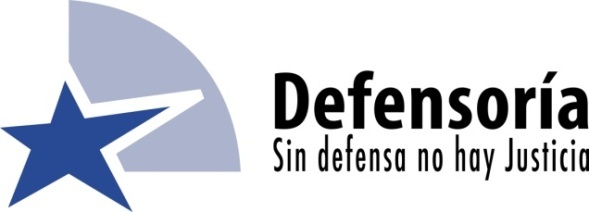 FICHA DE INSCRIPCIÓN CANDIDATURASCONSEJO SOCIEDAD CIVIL DPPInformación de OrganizaciónNombre: ____________________________________________________Organización: ________________________________________________   Rut Organización: _____________________________________________Teléfono: ____________________________________________________Dirección: ____________________________________________________                 Página Web: __________________________________________________Adjunto Personería Jurídica        	  vigencia:   Resumen de Organización (Objetivos/Misión):Información del consejero propuesto Nombre completo Representante:  	Rut:  	Teléfonos:  	 Mail:  	Nombre completo Suplente:  		 Rut:  	Teléfonos:  	Mail:  	 Declaración jurada del candidato de la OrganizaciónPor el presente instrumento, los consejeros propuestos por la Organización declaran que no les afecta ninguna de las inhabilidades contempladas en el artículo 15 de la Resolución que establece las Normas de Funcionamiento del Consejo de la Sociedad Civil, así como su adhieren y respetan los derechos esenciales garantizados por la Constitución, así como por los tratados internacionales ratificados por Chile y que se encuentren vigentes.Firma